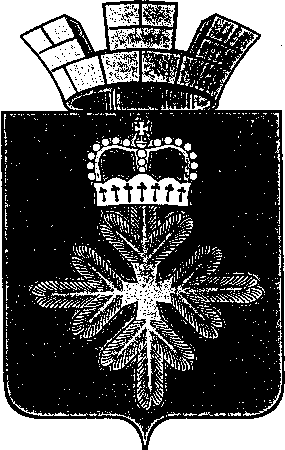 РАСПОРЯЖЕНИЕАДМИНИСТРАЦИИ ГОРОДСКОГО ОКРУГА ПЕЛЫМВ целях организации деятельности администрации городского округа Пелым, в соответствии с регламентом работы администрации городского округа Пелым, планом работы администрации городского округа Пелым на 2020 год:1. Утвердить план работы администрации городского округа Пелым на декабрь 2020 года (далее – План работы) согласно приложению.2. Поручить организационному отделу муниципального казенного учреждения «Учреждение по обеспечению деятельности органов местного самоуправления и муниципальных учреждений городского округа Пелым» (Якимова Н.В.):1) на основании Плана работы сформировать календарный план-сетку работы администрации городского округа Пелым на декабрь 2020 года;	2) разместить План работы на официальном сайте городского округа Пелым в информационно-телекоммуникационной сети «Интернет».3. Контроль за исполнением настоящего распоряжения возложить на заместителя главы администрации городского округа Пелым А.А. Пелевину.И.о.главы администрациигородского округа Пелым                                                                   Т.Н.БаландинаУтвержден:распоряжением администрациигородского округа Пелымот 26.11.2020 № 211ПЛАН РАБОТЫадминистрации городского округа Пелымна декабрь 2020 годаот 26.11.2020 № 211п. ПелымО плане работы администрации городского округа Пелымна декабрь 2020 годаДатаВремяМероприятиеМестоОтветственныйежедневно08.30Совещание с заместителями главы администрации городского округа Пелымкаб. № 1Ш.Т.Алиевкаждый поне-дельник09.00Оперативное совещание руководителей предприятий и государственных учрежденийкаб.№ 1Ш.Т.Алиевпоследний четверг месяца09.00Аппаратное совещание при главезалзаседанийШ.Т.Алиевкаждый четверг09.30Оперативное совещание с руководителями муниципальных учреждений образования и культурыкаб. № 7А.А.Пелевина2-й и 4-йпонедельникмесяца15.00-17.00Прием гражданкаб.№ 1Ш.Т.Алиев2-я и 4-ясреда месяца15.00-17.00Прием гражданкаб.№ 2Т.Н.Баландина1-й и 3-й вторникмесяца15.00-17.00Прием гражданкаб.№ 7А.А.Пелевинав течение месяцаРейды по выявлению правонарушений в области благоустройства территориип.ПелымТ.Н.Шрамкова2 р. в неделю 10.00Заседание штаба по профилактике ОРВИ, гриппа, новой коронавирусной инфекции (COVID-19)зал заседанийН.Г.Садртдиноваоктябрь-декабрьКонкурс «Премия в области пропаганды и популяризации здорового образа жизни»отделА.Я. МиллердекабрьОнлайн-тестирование на знание ВФСК ГТОотделА.Я. Миллер1 р. в неделю11.00Заседание санитарно-противоэпидемической комиссии в эпидемический сезон заболеваемости гриппом и острыми респираторными вирусными инфекциями 2020-2021 годовзал заседанийН.Г.Садртдиновав теч. месяцаИнформирование населения:- по профилактике распространения коронавирусной инфекции; - по вакцинопрофилактике п. Пелымп. АтымьяН.Г.Садртдиновав теч. месяцаРабота с воинами – интернационалистами (Афганцами) по сбору материалов для издания книги «Урал в лицах» п. ПелымН.Г.Садртдиновапо факту размещения процедуры торговСовещание Единой комиссии по осуществлению закупок для обеспечения нужд городского округа Пелымкаб.№ 2А.А. Шарипкулова01 по 2511.00Муниципальный этап Всероссийской олимпиады школьников по предметамМКОУ СОШ №1Е.А.ШмелеваЕ.Г.Голяк0111.00Заседание конкурсной комиссии по рассмотрению представленных документов кандидатами и результатах проверкизал заседанийЕ.В.Лемешева0309.00Совещание по итогам ВПР для обучающихся общеобразовательных учреждений отдел ОКСиДМЕ.А.ШмелеваЕ.Г.ГолякТ.А.Смирнова04Муниципальный конкурс «Сделай мир добрее»отделА.Я. Миллер0514.00Мероприятие, посвященное дню Добровольца (волонтера)ДКА.Я. Миллер07,14,21,2813.15Оперативное совещание с работниками МКУ ГОП «ИМЦ»отдел ОКСиДМЕ.А.ШмелеваН.П.Кушнир0814.00Заседание жилищной комиссиикаб.№ 2М.В.Внукова1010.00Заседание комиссии по списанию и проведению инвентаризации муниципального имущества городского округа Пелым каб.№ 2К.А.Роде1010.30Совещание с директорами школ: подготовка к итоговой аттестации в 2020/2021 учебном годуотдел ОКСиДМЕ.А.ШмелеваЕ.Г.ГолякДиректора школ1014.00Заседание комиссии по соблюдению требований к служебному поведению муниципальных служащих ГО Пелым и урегулированию конфликта интересовзал заседанийЕ.В.Лемешева13в теч. дняПоздравление Орлянской З.И. с 85-летиемп. ПелымН.Г.СадртдиноваА.Я.МиллерА.А.Пелевина15в теч. дняПоздравление Подмарьковой М.М. с 92-летиемп. ПелымН.Г.СадртдиноваА.Я.МиллерА.А.Пелевина17-Совещание с директорами и заместителями по учебной работе школ: - введение наставничества;- муниципальный родительский комитет;- школы с низкими результатами обученияотдел ОКСиДМ,ИМЦЕ.А.ШмелеваН.П.КушнирЕ.Г.Голяк1710.00Заседание комиссии по предоставлению земельных участков на территории городского округа Пелымкаб.№ 2К.А.Роде1710.30Совещание с директорами школ: О подготовке к приему 1-классников в 2020-2021 учебном году;- О предварительных итогах 2 четверти и 1 полугодия.отдел ОКСиДМА.А.ПелевинаЕ.А.ШмелеваЕ.Г.ГолякДиректора школ1713.15Заседание Межведомственной комиссии по контролю организации питания в образовательных учрежденияхотдел ОКСиДМЕ.А.ШмелеваН.П.КушнирЕ.Г.Голяк1814.00Заседание конкурсной комиссии по проведению конкурса на замещение вакантной должности (второй этап конкурса (собеседование, тестирование)зал заседанийЕ.В.Лемешева1914.00Мини-футболу в валенках «Спорт против наркотиков», в рамках Всероссийского дня борьбы со СПИДомспортивная площадкаА.Я. Миллерс 20-Прием заявлений от выпускников прошлых лет, обучающихся СПО и иностранных заведений на сдачу единого государственного экзамена  в 2021 годуотдел ОКСиДМИМЦЕ.А.ШмелеваЕ.Г.Голяк2214.00Заседание комиссии по координации работы по противодействию коррупции  при главе городского округа Пелым на территории городского округа Пелымзал заседанийЕ.В.Лемешева2214.00Заседание жилищной комиссиикаб.№ 2М.В.Внукова24в теч. дняПоздравление Поляковой Н.Д. с 85-летиемп. АтымьяА.А.ПелевинаН.Г.СадртдиноваА.Я.Миллер2410.30Совещание с руководителями ОУ: об организации дежурства в образовательных учреждениях во время новогодних праздников и новогодних каникул;- об итогах аттестации педагогических и руководящих кадров в 2020 году и планирование аттестации в 2021 году;отдел ОКСиДМЕ.А.ШмелеваЕ.Г.ГолякРуководители ОУ2414.00Проведение заседания КЧС по подведению итогов пожароопасного периода в 2020 году.Утверждение плана работы на 2021 год (заочно).зал заседаний10 человекГ.Ю.Потанина2415.00Проведение заседания антитеррористической комиссии городского округа Пелым.Утверждение плана работы на 2021 год (заочно)актовый зал администрации 10 человекГ.Ю.Потанина2417.00Заседание Думы городского округа Пелымзал заседаний ДумыЕ.В.Лемешева2509.00Заседание комиссии по комплектованию детского сада: итоги годакаб. №7А.А.ПелевинаЕ.А.ШмелеваЕ.Г.Голяк2513.00Заседание Совета при главе городского округа Пелым «Образование»зал заседанийА.А.ПелевинаЕ.А.ШмелеваЕ.Г.Голяк2610.00Новогодний спортивный праздник «Муравейник»Спортивный залА.Я. Миллер2811.00Заседание оргкомитета Всероссийской олимпиады школьников по предметам: подведение итоговотдел ОКСиДМА.А.ПелевинаЕ.А.ШмелеваН.П.КушнирЕ.Г.Голяк28 (29)14.00Награждение участников Муниципального этапа Всероссийской олимпиады школьников по предметамСОШ №1Е.А.ШмелеваН.П.КушнирЕ.Г.Голяк2815.00Совещание с директорами и заместителями по учебной работе школ: - О результатах участия в диагностических контрольных работ в 7 -10 классов общеобразовательных учреждениях;- О результатах проведения итогового сочинения (изложения) для обучающихся XI классов общеобразовательных учреждений (допуск ГИА)отдел ОКСиДМЕ.А.ШмелеваЕ.Г.ГолякТ.А.СмирноваЗаместители директора по УР